Долгосрочный проект «Краски лета»Автор:Панина Людмила НиколаевнаДолжность: воспитательМесто работы:С П «Д/с к/в «Ягодка» МБДОУ «Д/с «Планета детства» к/в».Вид проекта: исследовательско -творческий.Тип проекта: долгосрочныйВозраст детей:2-3 лет.Актуальность:Данный  проект  позволяет  в  условиях воспитиательно -образовательного  процесса  ДОУ  расширить,  обогатить,  систематизировать знания детей о сезонных изменениях в природе и в быту людей в летний период; познакомить с летними праздниками, их особенностями; познакомить с опытами  и  экспериментами  с  водой,  ветром,  солнцем,  песком  и  т.д. и применить  полученные  знания  и  умения  с  творческим  подходом в практической изобразительной деятельности и в самостоятельной активной деятельности,  развивая  при  этом познавательные,  коммуникативные  и творческие способности детей.Проектировочный компонент.Цель:создать  условия  для  развития  познавательных,  исследовательских и творческих  способностей  детей  в  процессе  разработки  детско-взрослогопроекта «Краски лета».Задачи:Расширить и углубить представления и знания о сезонных изменениях в природе  в  летний  период  (жизнь  животных,  птиц,  насекомых;  созревание плодов, ягод, появление грибов; природные явления –гроза, радуга, туман, роса; о труде и отдыхе людей в летний период.Познакомить с летними праздниками, приметами.Познакомить с опытами и экспериментами с водой, ветром, солнцем.Развивать монологическую, диалогическую и связную речь детей, обогатить еѐ новыми словами и выражениями, эпитетами.Разучить стихотворения русских поэтов о лете, познакомить с литературными произведениями на летнюю тему.Учить  изображать  летнюю  природу,  природные  явления разными изобразительными  материалами  (гуашь,  акварель,  цветные  карандаши, восковые мелки, аппликация, лепка) и в разных техниках (графика, живопись, «по –мокрому листу», методом «тычка», нетрадиционнымиметодами: кляксография, «волшебные рисунки» и др.), обращая внимание на яркие и выразительные цвета, краски лета.-Способствовать  умению  применять  полученные  знания  на  практике  и  в самостоятельной активной деятельности.Отразить  знания,  полученные  опытным  путем  в  различных  видах деятельности (изобразительной, театрализованной, игровой, умственной).Способствовать развитию творческих способностей детей, их воображения, логического мышления, умению замечать изменения в природе, самостоятельно подбирать цветовую гамму рисунка, различать холодные и тѐплые оттенки красок, правильно их использовать в изобразительной деятельности.Развивать интерес детей художественной и познавательной литературе.Способствовать  воспитанию  бережного  отношения  к  природе,  желанию заботиться  о  птицах  и  животных;  способствовать  воспитанию  умения любоваться красотой природы.Воспитывать  интерес  к  здоровому образу  жизни,  желание  заниматься спортом, вести активный образ жизни.Приобщить родителей к совместному творческому процессу.Интеграция образовательных областей:Познание  (формирование  целостной  картины  мира,  познавательно –исследовательская  и продуктивная  (конструктивная)  деятельность), коммуникация,  чтение  художественной  литературы,  художественное творчество, музыка, социализация, физическая культура, труд, безопасность.Подготовительный этап:Подбор методической литературы.Составление сценариев летних праздников « Праздник мыльных пузырей» и «В стране воздушных шаров».Подбор настольно-печатных игр.Приготовление  материалов  художественного  творчества  (цветная  бумага, картон, клей, карандаши, гуашь, акварель, восковые мелки, приспособления для рисования нетрадиционными техниками).Подбор художественной  литературы  на  летнюю  тему,  о  жизни  птиц, животных, насекомых в это время года, растениях, описании природы и т.д. (стихи,   рассказы,   сказки,   пословицы   и   поговорки,   загадки, песни). Приготовление выносного материала для занятий различными видами деятельности на улице во время прогулки.Подготовка инвентаря для проведения праздников и эстафет. Предполагаемый результат:Развитие исследовательской,  познавательной  и  творческой деятельности дошкольников в ходе совместной практической деятельности с педагогом.Расширение кругозора детей, повторение и закрепление их знаний о сезонныхизменениях в природе в летний период, о летних праздниках, традициях и особенностях их проведения.Плодотворный  результат  по  художественному  творчеству  в  разных направлениях  (рисунок,  живопись,  аппликация,  лепка),  применению нетрадиционных техник рисования.Развитие интереса у детей к художественной и познавательной литературе.Развитие монологической, диалогической и связной речи детей, обогащение еѐ      эпитетами,  новыми  словами  и выражениями. Развитие творческих способностей детей. Продукт проектной деятельности:Рисунки детей на заданные и свободные темы о лете, летних явлениях и изменениях в природе, животных, птицах, цветах и др.Выставки детских рисунков «Краски лета», «Цветы и бабочки», «Домашние любимцы».Поделки из пластилина: «Летняя поляна», «Волшебные бабочки», «Домашние любимцы».«Как я провѐл лето» (совместное творчество детей и родителей)Фотогазета «Наше лето» (отчѐт о летней работе)Организационный компонент. Реализация проекта.Познание.Формирование целостной картины мира.Наблюдения за изменениями в природе (самые длинные дни и короткие ночи, тепло, жарко, по утрам на траве роса; бывают грозы, радуга), за красотой многообразия красок летней природы.Наблюдение за птицами и насекомыми на участке для прогулки.Знакомство с летними праздниками.Познавательно –исследовательская деятельность.Опыты и эксперименты с водой.Опыты и эксперименты с ветром и солнцем.Игры и эксперименты с песком.Продуктивная (конструктивная) деятельность.«Летнее кафе» (из строительного материала и из деталей конструктора)«Зоопарк» (из строительного материала и из деталей конструктора)«Цирк» (из строительного материала и из деталей конструктора)Социализация.Сюжетно-ролевые игры:«Семья»,  «Зоопарк»,  «Больницадля  зверей»,  «Садоводы -огородники»,  «Магазин», «Дочки –матери».Игры-драматизации по произведениям:«Теремок».«Красная шапочка».«Волк и семеро козлят».«Кот и лиса».«Маша и медведь».Дидактические игры:«Чудесный мешочек»«Что лишнее?»«Весѐлый художник»«Съедобное несъедобное»«Подбери нужный цвет»«Домашние и дикие животные»Чтение художественной литературы.Пословицы, поговорки, загадки, приметы, народные сказки.Чтение и заучивание стихотворений о лете.Чтение рассказов детских писателей (Н. Носов, Э. Успенский, В. Драгунский, С. Маршак, С. Михалков, Т. Осеева, В. Катаев).Коммуникация.Творческое рассказывание детей по темам: «Мой домашний любимец», «Что я знаю о животных», «Красота лета», «Моѐ лето», «За что я люблю лето», «Вгостях у бабушки».Рассматривание сюжетных картин. Составление описательных рассказов и повествовательных рассказов по образцу педагога и из личного опыта.Беседы:  «Правила  поведения  на  природе»,  «Правила  поведения  в общественных местах», «Что такое хорошо и что такое плохо?»Физическая культура.Подвижные игры:«Гуси –лебеди»«Лягушки и цапля»«Лиса в курятнике»«Третий лишний»«Море волнуется раз...»«Ручеѐк» «Ловишки с мячом»«Мяч не теряй»«Удочка»«Кошки –мышки» Игровые упражнения:«Цветы и бабочки»«Птички на ветке»«Жучки и паучки»«Ветерок»«Птичий двор»«Маленькие и большие»«Мячики»«Вышли мышки...»«Курочка с цыплятами»«Зайцы и волк»«Дождя не боимся!»Художественное творчество.Рисование:«Краски лета»«Домашние любимцы»«Цветы и бабочки»«Разноцветные рыбки»«Радужные мыльные пузыри»«Вот какая радуга!»«Дождя не боимся!»«Волшебные мелки» (рисунки на асфальте)«Мой друг Смешарик» (рисование на воздушных шарах)Аппликация:«Цветочная поляна»«Воздушные шары»«Клумба с цветами»«Зонтики от солнца»Лепка:«Цветочная поляна»«Мой домашний любимец»«Клумба с цветами»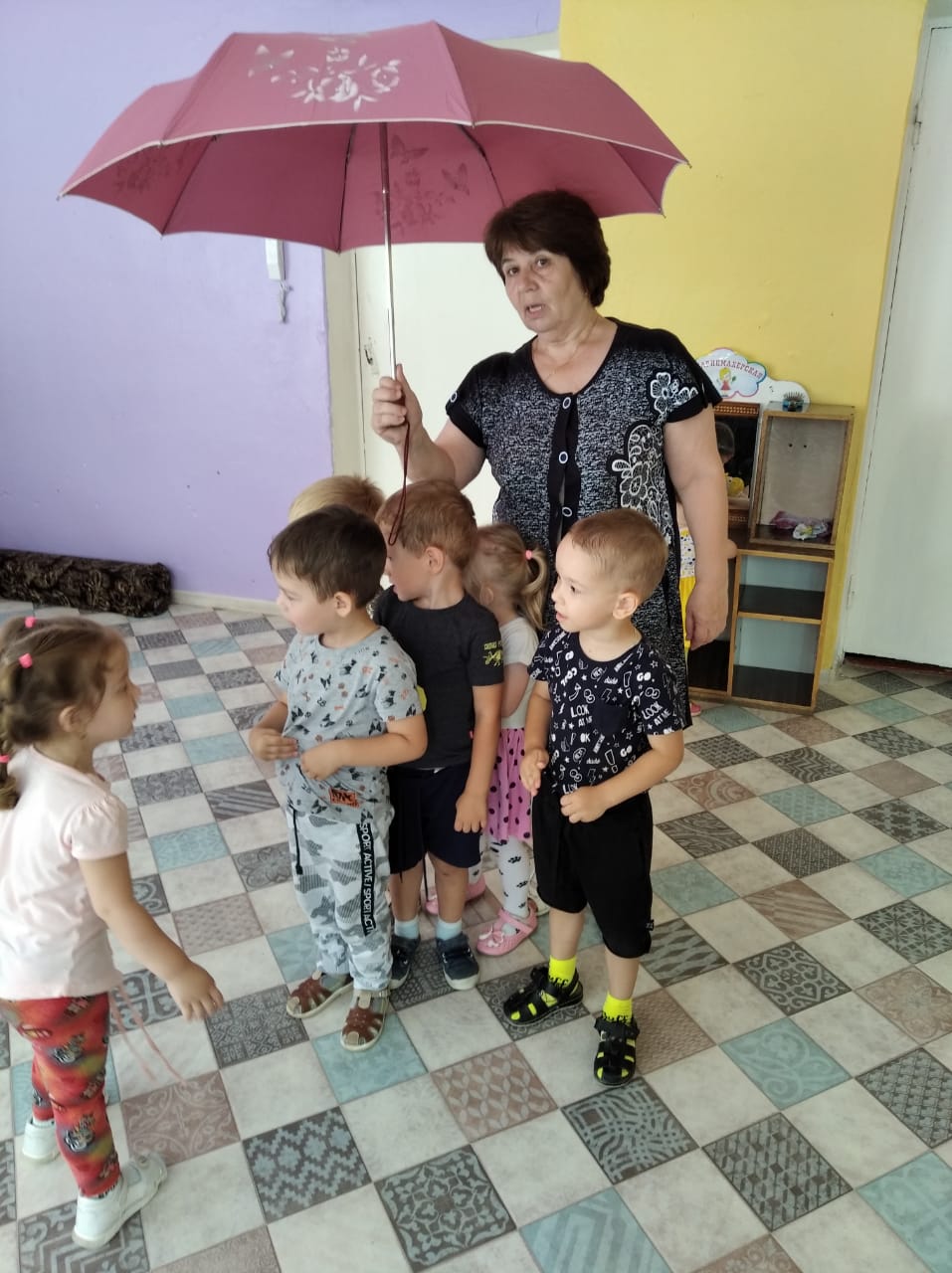 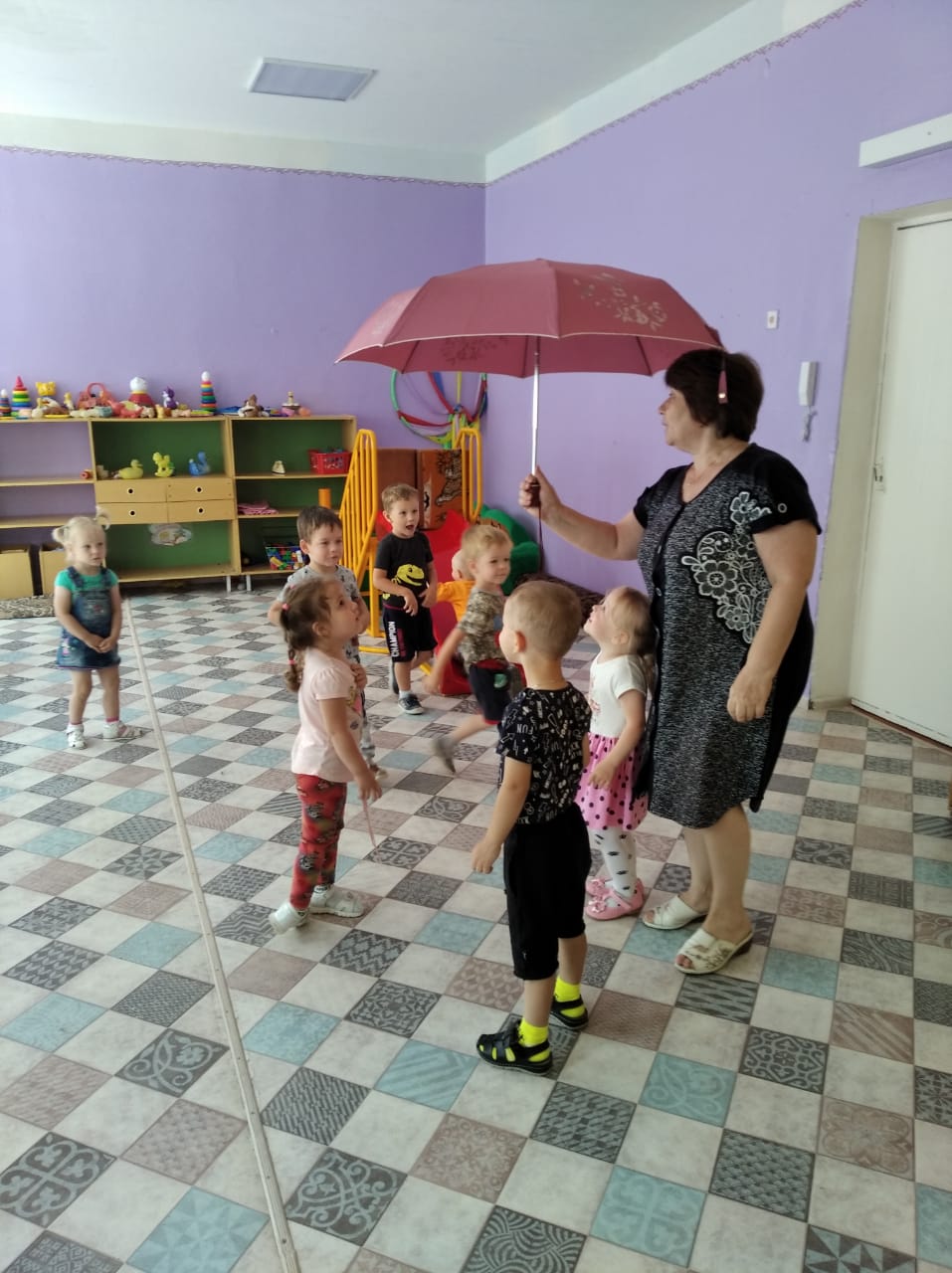 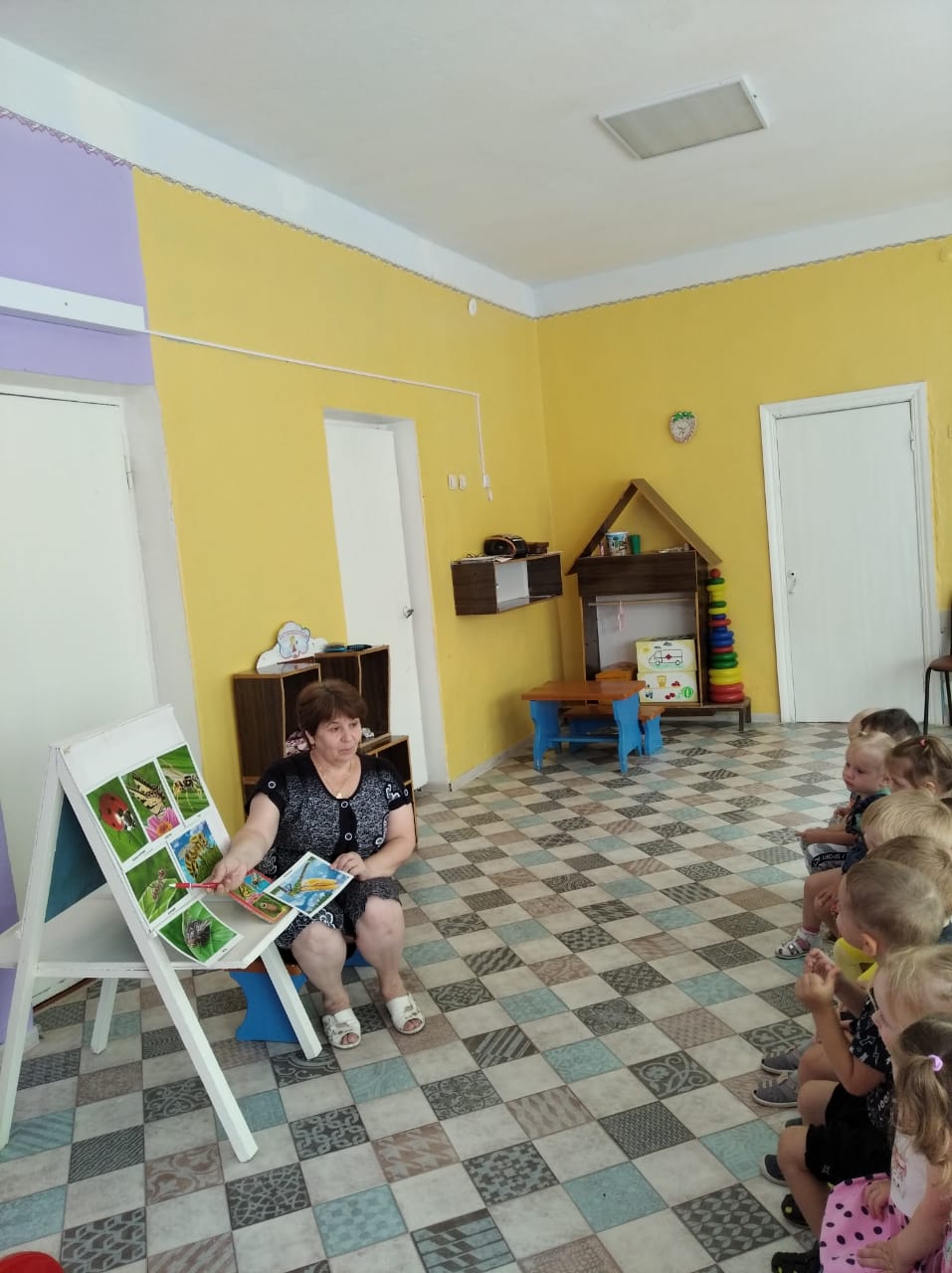 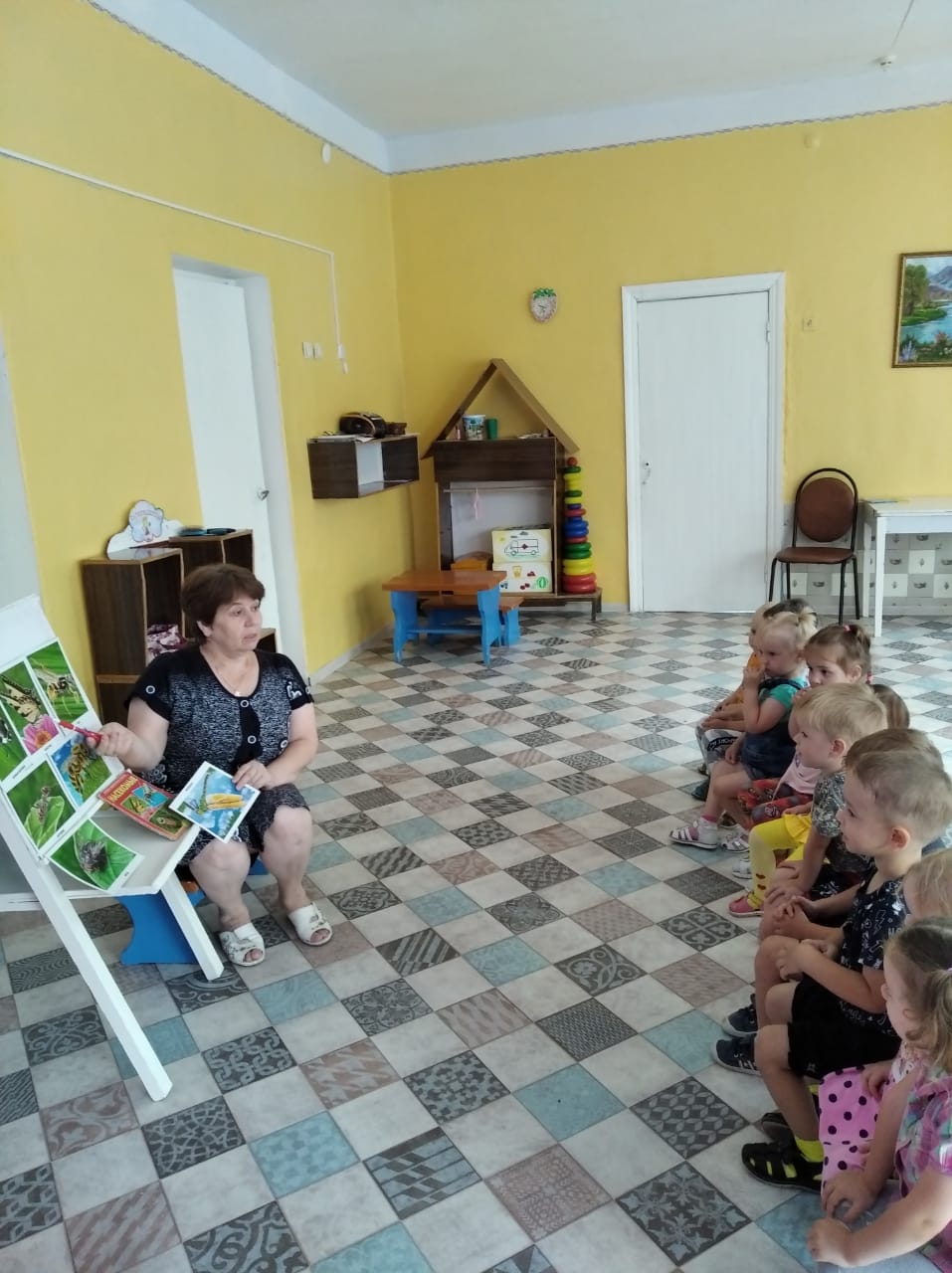 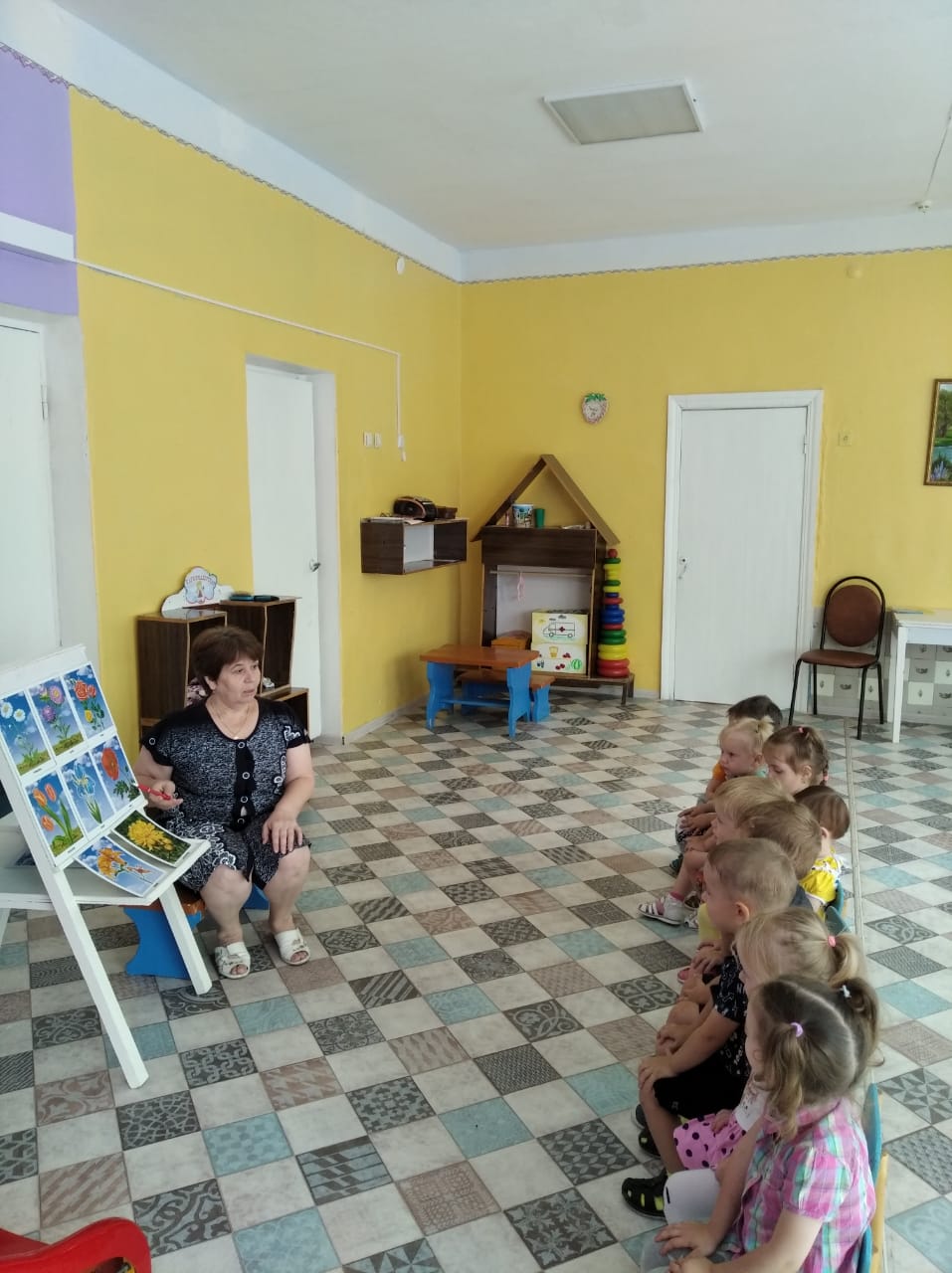 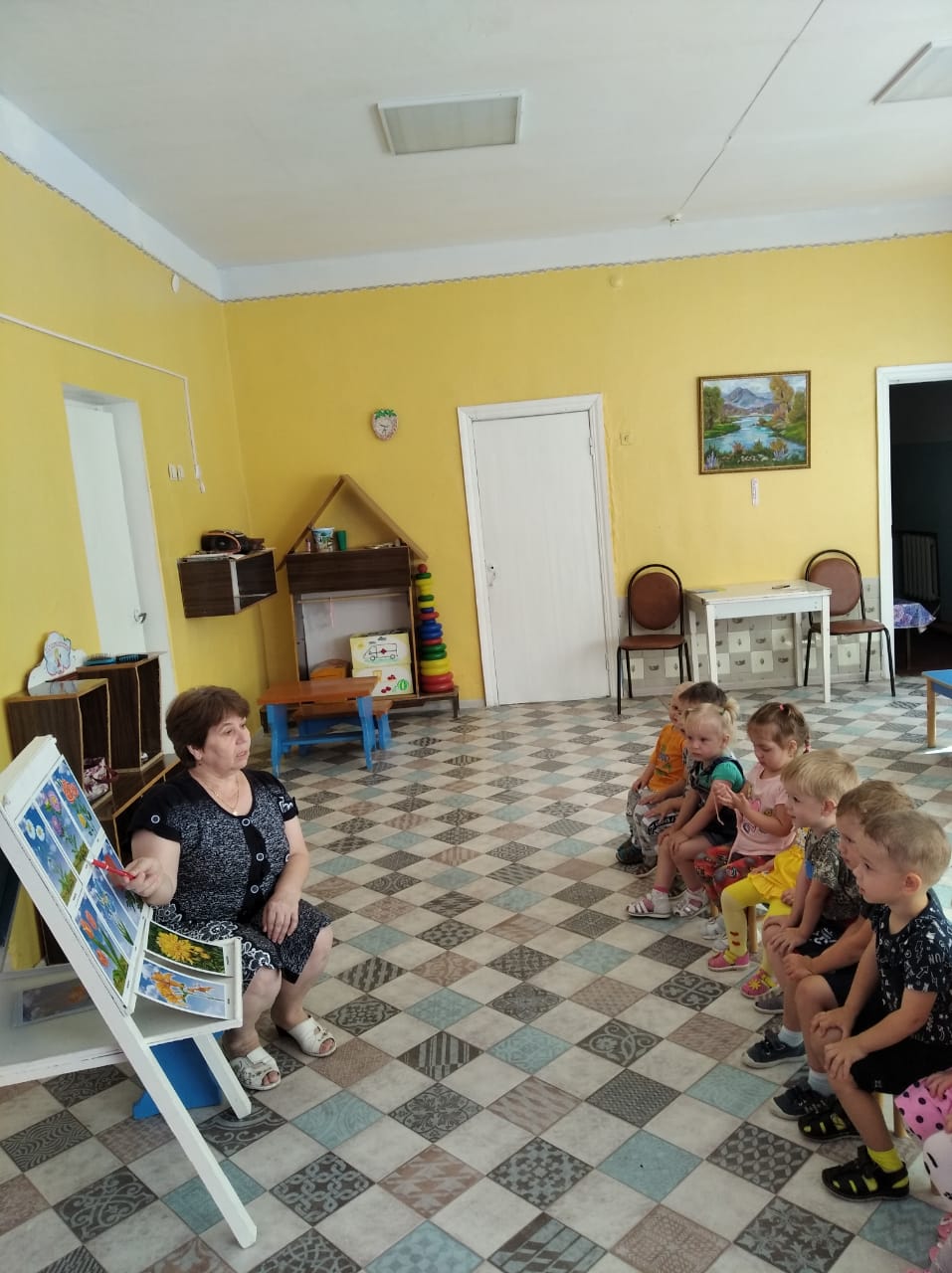 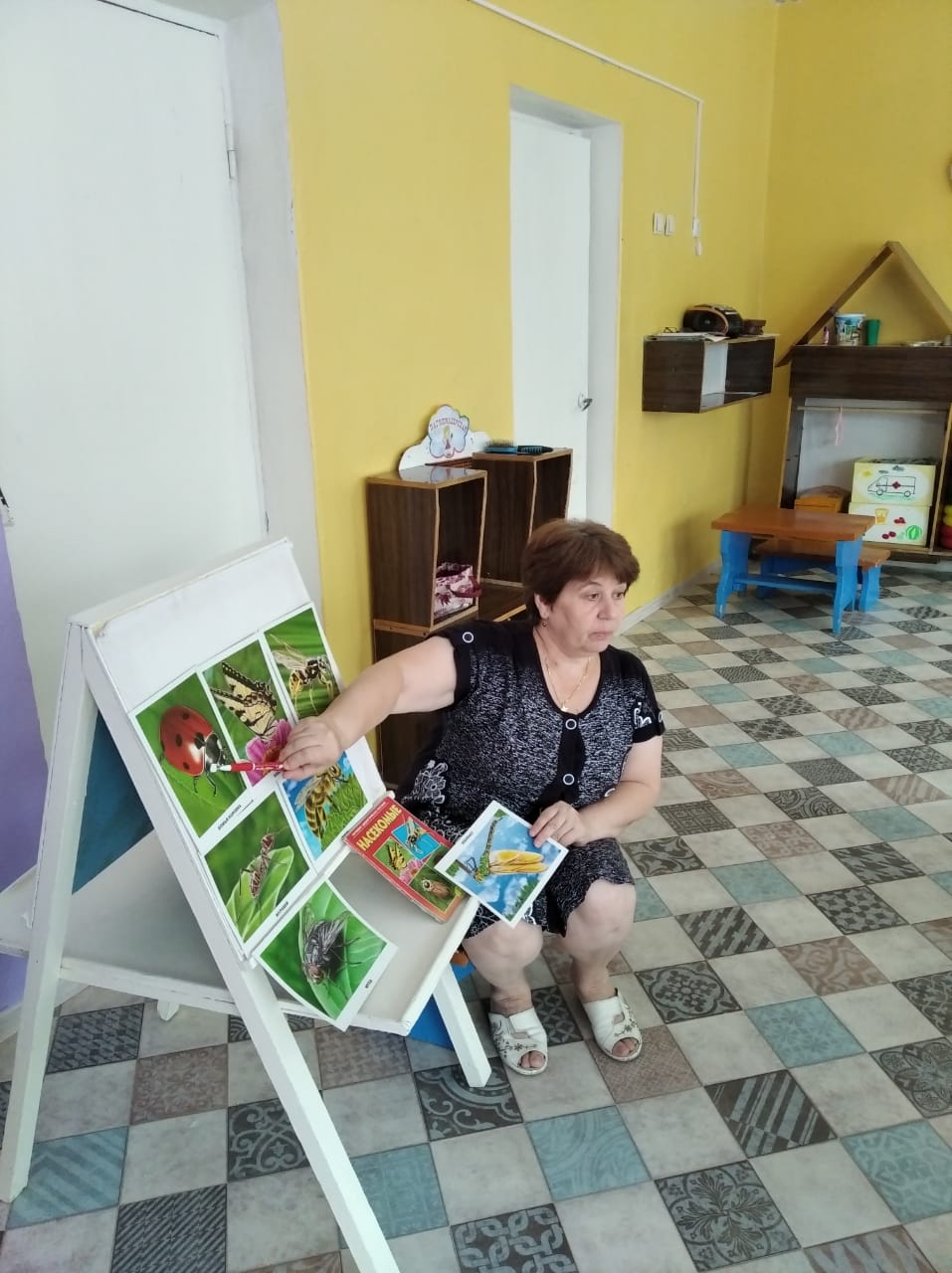 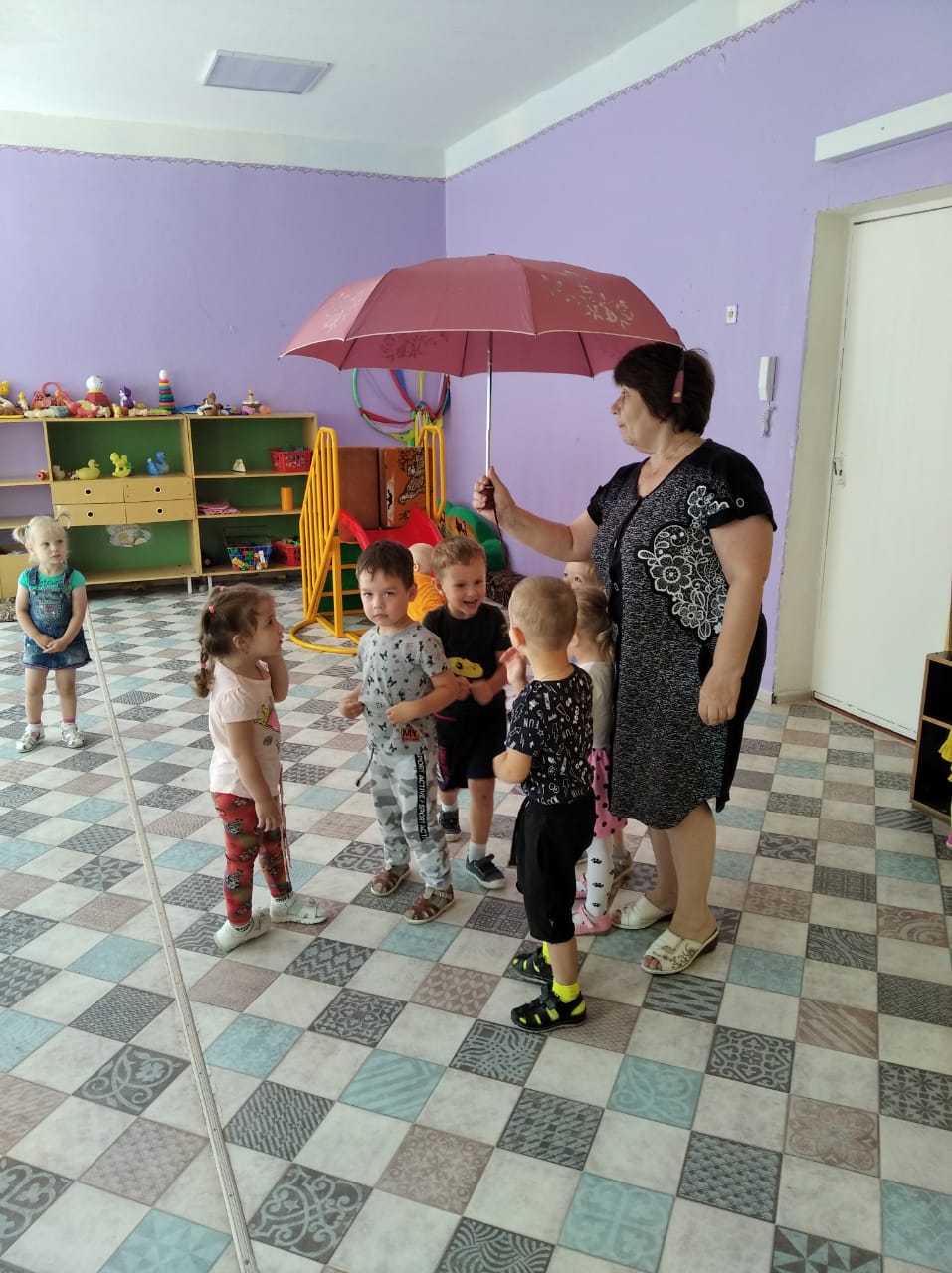 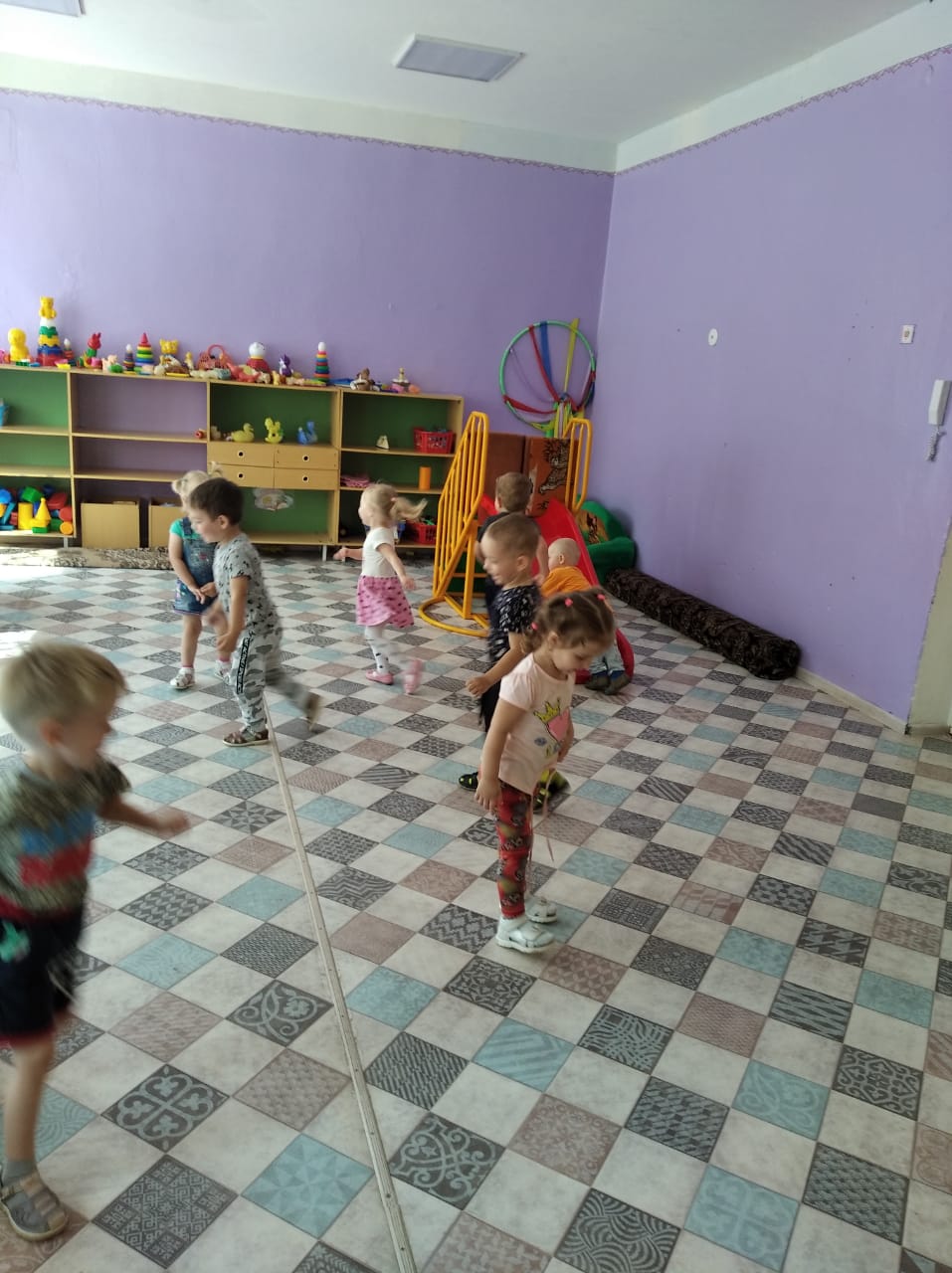 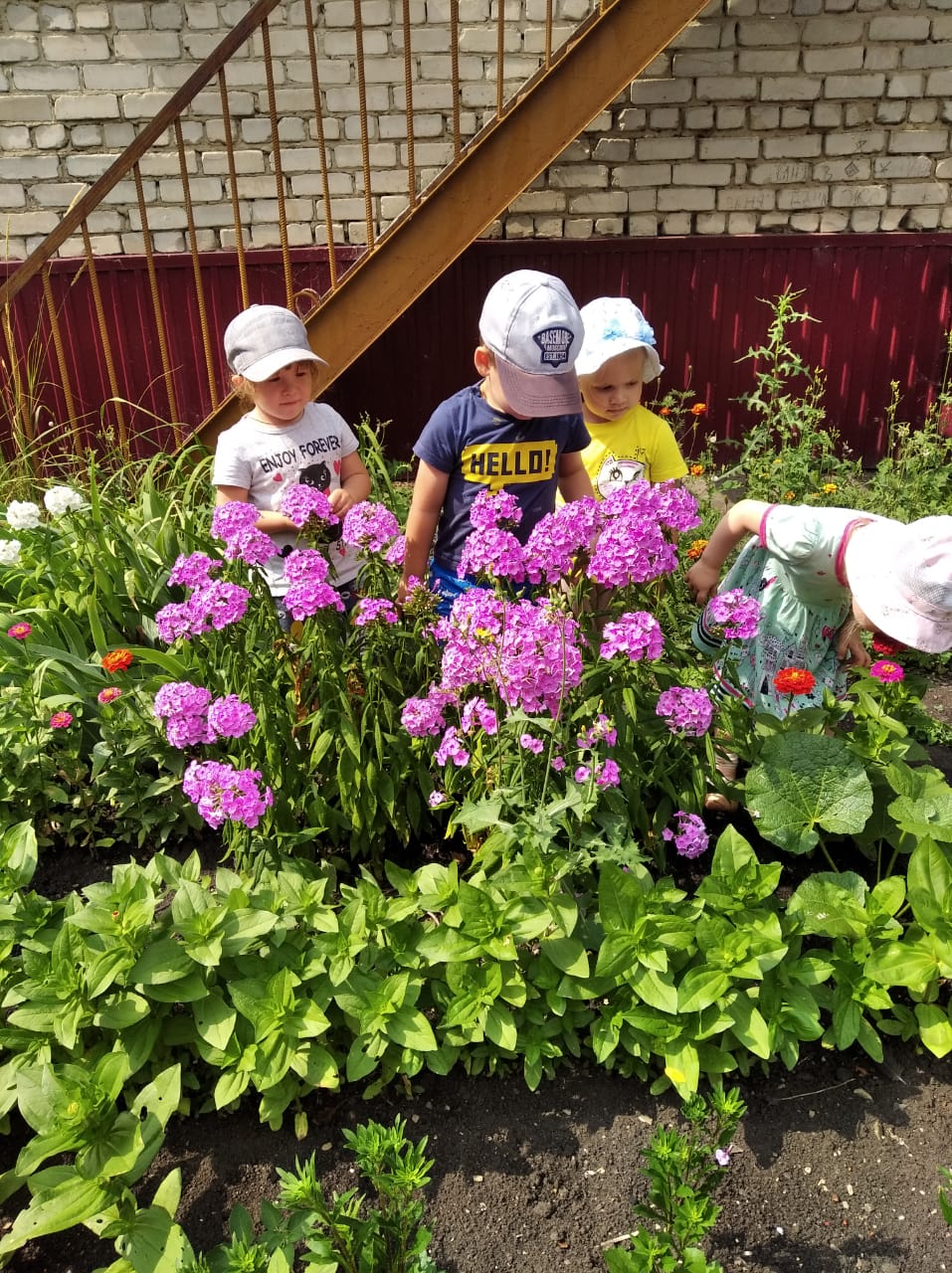 